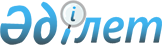 Об утверждении формы свидетельства об аккредитации, Правил проведения аккредитации, оснований и порядка отмены аккредитации объединений субъектов частного предпринимательства и иных некоммерческих организаций и внесении изменений и дополнений в постановление Правительства от 28 декабря 2015 года № 1090 "Об утверждении Типового положения об экспертных советах по вопросам частного предпринимательства"
					
			Утративший силу
			
			
		
					Постановление Правительства Республики Казахстан от 30 ноября 2018 года № 799. Утратило силу постановлением Правительства Республики Казахстан от 17 июля 2023 года № 603.
      Сноска. Утратило силу постановлением Правительства РК от 17.07.2023 № 603 (вводится в действие по истечении десяти календарных дней после дня его первого официального опубликования).
      В соответствии с пунктами 4 и 9 статьи 64, подпунктами 22) и 23) пункта 1 статьи 98 Предпринимательского кодекса Республики Казахстан от 29 октября 2015 года Правительство Республики Казахстан ПОСТАНОВЛЯЕТ:
      1. Утвердить прилагаемые:
      1) форму свидетельства об аккредитации;
      2) Правила проведения аккредитации, основания и порядок отмены аккредитации объединений субъектов частного предпринимательства и иных некоммерческих организаций.
      2. Внести в постановление Правительства Республики Казахстан от 28 декабря 2015 года № 1090 "Об утверждении Типового положения об экспертных советах по вопросам частного предпринимательства" (САПП Республики Казахстан, 2015 г., № 72-73-74, ст. 547) следующие изменения и дополнения:
      преамбулу изложить в следующей редакции:
      "В соответствии с пунктом 9 статьи 64, подпунктом 23) пункта 1 статьи 98 Предпринимательского кодекса Республики Казахстан Правительство Республики Казахстан ПОСТАНОВЛЯЕТ:";
      в Типовом положении об экспертных советах по вопросам частного предпринимательства, утвержденном указанным постановлением:
      заголовок главы 1 изложить в следующей редакции:
      "Глава 1. Общие положения";
      подпункт 1) пункта 1 изложить в следующей редакции:
      "1) получению экспертных заключений от аккредитованных объединений субъектов частного предпринимательства, Национальной палаты предпринимателей Республики Казахстан (далее – Национальная палата), саморегулируемых организаций, основанных на обязательном членстве (участии), и иных некоммерческих организаций на проекты нормативных правовых актов, проекты международных договоров Республики Казахстан, а также международных договоров, участницей которых намеревается стать Республика Казахстан, затрагивающих интересы предпринимательства;";
      заголовок главы 2 изложить в следующей редакции:
      "Глава 2. Порядок формирования экспертных советов";
      часть первую пункта 4 изложить в следующей редакции:
      "4. Состав экспертного совета формируется из представителей Национальной палаты, саморегулируемых организаций, основанных на обязательном членстве (участии), объединений субъектов частного предпринимательства и иных некоммерческих организаций, аккредитованных в порядке, установленном законодательством, а также государственного органа.";
      часть первую пункта 5 изложить в следующей редакции:
      "5. Структура экспертного совета состоит из председателя, его заместителя (заместителей), секретаря и членов совета.";
      заголовок главы 3 изложить в следующей редакции:
      "Глава 3. Порядок деятельности экспертных советов";
      пункт 8 изложить в следующей редакции:
      "8. Рабочий орган экспертного совета:
      1) в период между заседаниями экспертного совета организует его работу;
      2) направляет уведомление в экспертный совет и Национальную палату о размещении соответствующего проекта нормативного правового акта, затрагивающего интересы субъектов предпринимательства, на интернет-портале открытых нормативных правовых актов для получения экспертного заключения, в том числе при каждом последующем согласовании данного проекта с заинтересованными государственными органами, и размещает проект нормативного правового акта на официальном интернет-ресурсе государственного органа.*;
      3) осуществляет подготовку материалов по проектам, вносимым на заседание экспертного совета;
      4) обеспечивает подготовку и подписание протокола по итогам заседания экспертного совета;
      5) не позднее чем за десять рабочих дней до проведения экспертного совета оповещает членов экспертного совета о месте, времени проведения и повестке дня заседания экспертного совета и обеспечивает их необходимыми материалами;
      6) в течение пяти рабочих дней со дня утверждения решений заседания экспертного совета направляет копию протокола членам экспертного совета*.
      Примечание:
      *Направление уведомления в экспертный совет и Национальную палату о размещении соответствующего проекта нормативного правового акта, затрагивающего интересы субъектов предпринимательства, на интернет-портале открытых нормативных правовых актов для получения экспертного заключения и размещение данного проекта на официальном интернет-ресурсе государственного органа, направление протокола экспертного совета, а также осуществление подготовки материалов по проектам, вносимым на заседание экспертного совета, могут осуществляться структурным подразделением-разработчиком рабочего органа.";
      дополнить пунктом 8-1 следующего содержания:
      "8.1. В случае, когда нормативный правовой акт принимается несколькими государственными органами совместно, направление уведомления в экспертные советы и Национальную палату о размещении соответствующего совместного проекта нормативного правового акта, затрагивающего интересы субъектов предпринимательства, на интернет-портале открытых нормативных правовых актов для получения экспертного заключения, а также размещение совместного проекта нормативного правового акта на официальном интернет-ресурсе государственного органа осуществляет государственный орган-разработчик, инициировавший разработку данного нормативного правового акта.";
      пункт 11 изложить в следующей редакции:
      "11. Заседания экспертных советов проводятся по мере необходимости.";
      часть первую пункта 14 изложить в следующей редакции:
      "14. Экспертное заключение представляет собой письменную позицию члена экспертного совета и Национальной палаты, носит рекомендательный характер и является обязательным приложением к концепции проекта закона, проекту нормативного правового акта до его принятия, в том числе при каждом последующем согласовании данного проекта с заинтересованными государственными органами.";
      часть вторую пункта 15 изложить в следующей редакции:
      "При этом заседания экспертного совета могут проводиться путем непосредственного созыва членов экспертного совета либо проведения видеоконференцсвязи или интернет-конференции в режиме реального времени.";
      часть вторую пункта 16 изложить в следующей редакции:
      "В случае несогласия с экспертным заключением государственный орган-разработчик в течение десяти рабочих дней со дня получения экспертного заключения направляет члену экспертного совета, давшему данное заключение, и в Национальную палату ответ с обоснованием причин несогласия. Такие ответы с обоснованием являются обязательным приложением к проекту до его принятия.";
      дополнить пунктом 17 следующего содержания:
      "17. В случаях переименования, изменения фактического местонахождения членов экспертного совета и Национальной палаты, а также их контактных данных (почтовый адрес или адрес электронной почты, либо номер телефона и другое) члены экспертного совета и Национальная палата в течение 3 рабочих дней с момента наступления данного события извещают рабочий орган.";
      приложение к Типовому положению изложить в новой редакции согласно приложению к настоящему постановлению.
      3. Настоящее постановление вводится в действие по истечении десяти календарных дней после дня его первого официального опубликования.
                               Свидетельство об аккредитации       _________________________________________________________________________       (наименование объединения субъектов частного предпринимательства и/или иных                               некоммерческих организаций )       _________________________________________________________________________             (наименование центрального государственного или местного       _________________________________________________________________________                               исполнительного органа)       признает право ____________________________________________________________                   (наименование объединения субъектов частного предпринимательства                               и/или иных некоммерческих организаций)       на проведение в рамках деятельности экспертного совета по вопросам частного       предпринимательства при __________________________________________________                                           (наименование центрального       _________________________________________________________________________                   государственного или местного исполнительного органа)       экспертизы проектов нормативных правовых актов, затрагивающих интересы                               частного предпринимательства.       (приказ № _________ от "___" ________________ 20__ года)       Свидетельство действительно до "___" _________ 20__ года       Руководитель центрального государственного или местного исполнительного органа       _________________________________________________________________________                         (фамилия, имя, отчество (при наличии), подпись)       Дата выдачи: Правила проведения аккредитации, основания и порядок отмены аккредитации объединений субъектов частного предпринимательства и иных некоммерческих организаций Глава 1. Общие положения
      1. Настоящие Правила проведения аккредитации, основания и порядок отмены аккредитации объединений субъектов частного предпринимательства и иных некоммерческих организаций (далее – Правила) разработаны в соответствии с пунктом 4 статьи 64, подпунктом 22) пункта 1 статьи 98 Предпринимательского кодекса Республики Казахстан от 29 октября 2015 года (далее – Кодекс) и устанавливают порядок проведения аккредитации, основания и порядок отмены аккредитации объединений субъектов частного предпринимательства и иных некоммерческих организаций.
      2. Аккредитацией объединений субъектов частного предпринимательства и иных некоммерческих организаций (далее – объединения и организации) является признание центральными государственными и местными исполнительными органами (далее – государственные органы) объединений и организаций на представление интересов субъектов частного предпринимательства в экспертных советах по вопросам предпринимательства.
      3. Аккредитации подлежат объединения и организации.
      Сноска. Пункт 3 в редакции постановления Правительства РК от 02.09.2019 № 651 (вводится в действие по истечении десяти календарных дней после дня его первого официального опубликования).


      4. Аккредитация осуществляется государственными органами ежегодно после опубликования объявления о сроках осуществления аккредитации на государственном и русском языках.
      Объявления об осуществлении аккредитации публикуются в периодических печатных изданиях либо на официальных интернет-ресурсах государственных органов.
      Сноска. Пункт 4 в редакции постановления Правительства РК от 02.09.2019 № 651 (вводится в действие по истечении десяти календарных дней после дня его первого официального опубликования).


      5. В целях объективного и компетентного осуществления аккредитации в каждом государственном органе создается комиссия по аккредитации (далее – комиссия), состав и положение которой утверждаются решением руководителя государственного органа. Глава 2. Порядок проведения аккредитации
      6. Для получения аккредитации заявитель представляет в государственный орган:
      1) заявление по форме согласно приложению к настоящим Правилам;
      2) нотариально засвидетельствованные копии учредительных документов и документов, подтверждающих государственную (учетную) регистрацию (перерегистрацию) юридического лица, филиала (представительства) в случае непредставления оригинала для сверки;
      3) список членов объединения и/или организации с указанием бизнес-идентификационного номера.
      Для получения свидетельства об аккредитации на бессрочной основе заявитель также представляет три копии свидетельств об аккредитации в государственный орган, к которому обращается заявитель.
      7. Порядок проведения аккредитации включает следующие этапы:
      1) размещение государственным органом объявления о начале приема заявлений и документов на проведение аккредитации;
      2) представление объединениями и/или организациями заявления и пакета документов, предусмотренных в пункте 6 настоящих Правил;
      3) рассмотрение комиссией материалов аккредитации;
      4) принятие государственным органом решения об аккредитации или отказе в аккредитации;
      5) выдачу свидетельства об аккредитации или письменного уведомления об отказе в аккредитации с обоснованием.
      8. Объединения и организации, претендующие на аккредитацию в государственном органе, в течение десяти рабочих дней со дня опубликования объявления представляют пакет документов, предусмотренных в пункте 6 настоящих Правил.
      9. Рассмотрение материалов, представленных объединениями и организациями, осуществляется на заседании комиссии, по рекомендациям которой государственным органом принимается решение о выдаче свидетельства об аккредитации или отказе в аккредитации.
      10. Срок рассмотрения документов и принятия решения о выдаче свидетельства об аккредитации или отказе в аккредитации не должен превышать пятнадцати рабочих дней с момента окончания срока приема заявлений.
      11. В случае отсутствия заявлений по окончанию срока приема документов на проведение аккредитации в периодических печатных изданиях, в которых были опубликованы объявления об аккредитации, либо на официальных сайтах государственных органов публикуется объявление государственного органа о несостоявшейся аккредитации ввиду отсутствия заявлений для проведения аккредитации.
      12. Аккредитация не может осуществляться в случаях, если:
      1) представленные документы не соответствуют требованиям пункта 6 настоящих Правил;
      2) объединение и организация не осуществляют деятельность по защите интересов его членов;
      3) в представленных документах содержатся недостоверные или неполные сведения;
      4) объединение и организация представили документы на аккредитацию после окончания срока приема заявлений.
      13. Свидетельство об аккредитации выдается сроком на три года по утвержденной форме.
      Объединения и организации, аккредитованные более двух раз подряд в государственных органах, получают свидетельство об аккредитации на бессрочной основе.
      Порядок аккредитации на бессрочной основе осуществляется в соответствии с главой 2 настоящих Правил.
      14. При утере свидетельства об аккредитации объединение и/или организация может получить его дубликат в государственном органе, выдавшем свидетельство, в течение трех рабочих дней со дня подачи соответствующего заявления. Глава 3. Основания и порядок отмены аккредитации
      15. Основаниями отмены аккредитации объединений и организаций являются:
      1) реорганизация или ликвидация аккредитованных объединения и/или организации;
      2) представление объединением и/или организацией заявления для отмены аккредитации по утвержденной форме;
      3) истечение срока его действия;
      4) нарушение объединением и/или организацией более трех раз требования, предусмотренного частью второй пункта 1 статьи 66 Кодекса.
      16. В случаях, предусмотренных пунктом 15 настоящих Правил, вопросы об отмене аккредитации объединений и организаций рассматриваются комиссией в течение десяти рабочих дней.
      17. О прекращении действия свидетельства об аккредитации объединение и организация уведомляются государственным органом в течение пяти рабочих дней со дня принятия решения комиссией.
                                           Кому: ________________________________                                                 (должность, фамилия, имя, отчество                                                 (при наличии) руководителя                                           ____________________________________                                           центрального государственного или                                           местного исполнительного органа)                                           От:_________________________________                                           (должность, фамилия, имя, отчество (при                                           наличии) руководителя объединения)                                           Реквизиты: ___________________________                                           (юридический адрес, контактный телефон)
                                     Заявление       Прошу аккредитовать/отменить аккредитацию/аккредитовать на бессрочнойоснове __________________________________________________________________                         (наименование объединения и/или организации)       для признания/отмены права на проведение в рамках деятельности экспертногосовета по вопросам частного предпринимательства при       _________________________________________________________________________             (наименование центрального государственного или местного                               исполнительного органа)       ____________________________________________________________________       экспертизы проектов нормативных правовых актов, затрагивающих интересы                               частного предпринимательства.       К заявлению прилагаются следующие документы:       1. _______________________________________________________________________       2. _______________________________________________________________________       3. _______________________________________________________________________       4. _______________________________________________________________________       _________________________________________________________________________       (подпись)                         (должность, фамилия, имя, отчество (при наличии)       Дата: "___" _______________ 20__ год
                                           ПРОТОКОЛ
             Экспертного совета по вопросам частного предпринимательства       при _____________________________________________________________________                               (наименование государственного органа)       № __________ "__" ________ _____ года                                           Повестка дня       О рассмотрении членами экспертного совета по вопросам частногопредпринимательства (далее – экспертный Совет)______________________________(наименование проекта нормативного правового акта или рассматриваемый вопрос)       1. Экспертные заключения представили без замечаний и предложений:       __________________________________________________________________                               (наименование организации)       2. Экспертные заключения представили с замечаниями и предложениями:       _________________________________________________________________________       (наименование организации, общее количество представленных замечаний и                   предложений, из них кол-во принятых/непринятых*)       3. Экспертные заключения не представили: ________________________                                           (наименование организации)       4. ____________________________________________________________       (информация о принятии и непринятии замечаний и предложений **)       Председатель экспертного совета       Секретарь экспертного совета       Примечания:       *Пример: Евразийская промышленная ассоциация – 10 (7/3)        **В этом случае кратко указывается суть замечаний.       В случае принятия замечаний указывается информация о их принятии.       В случае несогласия указываются дата и номер письма, направленного членам       экспертного совета, с обоснованием причин несогласия с экспертным заключением.
					© 2012. РГП на ПХВ «Институт законодательства и правовой информации Республики Казахстан» Министерства юстиции Республики Казахстан
				
      Премьер-МинистрРеспублики Казахстан 

Б. Сагинтаев
Утверждена
постановлением Правительства
Республики Казахстан
от 30 ноября 2018 года № 799ФормаУтверждены
постановлением Правительства
Республики Казахстан
от 30 ноября 2018 года № 799Приложение
к Правилам проведения
аккредитации, основаниям и
порядку отмены аккредитации
объединений субъектов
частного предпринимательства
и иных некоммерческих
организацийФормаПриложение
к постановлению Правительства
Республики Казахстанот 30 ноября 2018 года № 799Приложение
к Типовому положению об
экспертных советах по вопросам
частного предпринимательства